Weyfield Primary Academy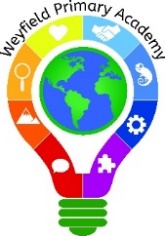 Person SpecificationJOB TITLE: Teaching AssistantCRITERIA QUALIFICATIONSLevel 2 Diploma (or equivalent).GCSE in Maths/English (or equivalent).Requires knowledge and procedures for supporting and leading learning activities in a specialist area. Knowledge and skills supporting teaching and learning including knowledge of a specialist aspect of supporting learning and teaching or equivalent experience.EXPERIENCESuccessful relevant experience of working with children.SKILLS AND ABILITIESHave necessary skills to manage and supervise whole class activities safely and be able to use a range of strategies to deal with pupil behaviour.Numeracy and Literacy skills.Basic IT skillsAbility to use specialist equipment/materials and be able to demonstrate and assist others in their use.Be able to devise and implement structured learning activities, under the direction of the teacher, and be able to evaluate their effectiveness and measure pupils’ progress, giving feedback as required.Ability to relate well to children and adults, understanding their needs and being able to respond accordingly.Good influencing skills to encourage pupils to interact with others and be socially responsible.KNOWLEDGEHaving a secure knowledge of all policies and procedures to ensure the effective completion of their role in line with all legislation.